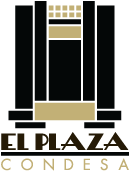 Kaiser Chiefs estará de regreso en México con “Duck”, su nuevo disco21 de Octubre, 9:00 p.m.Boletos a la venta: Lunes 12 de Agosto, 12:00 p.m.El cuarteto británico de indie rock, Kaiser Chiefs está de regreso luego de una larga ausencia y llegará con música nueva al escenario de El Plaza Condesa el 21 de octubre para presentar su más reciente disco, “Duck”. Los boletos estarán a la venta a partir del lunes 12 de agosto a las 12 horas en taquillas del inmueble y la red Ticketmaster en www.ticketmaster.com.mx y al teléfono 53-25-9000.Este 2019 marcará el regreso del cuarteto originario de Leeds integrado por Peanut Baines, Simon Rix, Ricky Wilson y Andrew White. Lo anterior gracias al lanzamiento del disco “Duck”, el cual vio la luz en el mes de julio, por lo que prometen regresar a México con más fuerza que nunca.Kaiser Chiefs, tuvo sus orígenes en 1996 Leeds, West Yorkshire, sin embargo, fue en el 2004, gracias al lanzamiento radiofónico de su primer single “Oh my God”, que su música se dio a conocer por todos los rincones del mundo. Su álbum debut, “Employment”, lanzado un año después, se convirtió rápidamente en uno de los discos más importantes en las listas de éxitos internacionales, alcanzado la cifra de más de tres millones de copias vendidas. De este álbum se desprenden los temas “I Predict A Riot” y “Every Day I Love You Less and Less”, mismos que se han convertido en sello distintivo de la banda. En 2007, lanzan al mercado su segunda producción, titulada “Yours Truly, Angry Mob”, de la cual se desprende el sencillo "Ruby", con la cual obtuvieron los primeros lugares en las listas de popularidad en el Reino Unido y de toda Europa. Más tarde, en octubre de 2008, lanzaron su tercer disco, “Off with Their Heads”, “The Future is Medieval”, se lanzó en junio de 2011 y su más reciente placa, "Education, Education, Education & War” data del 2014.Los boletos para esta única presentación estarán disponibles a partir del lunes 12 de agosto a las 12 horas en taquillas del inmueble y la red Ticketmaster.PRECIOS:Pista $750 // Palco y salas $860 // Balcón $990Para más información visita: www.elplaza.mx